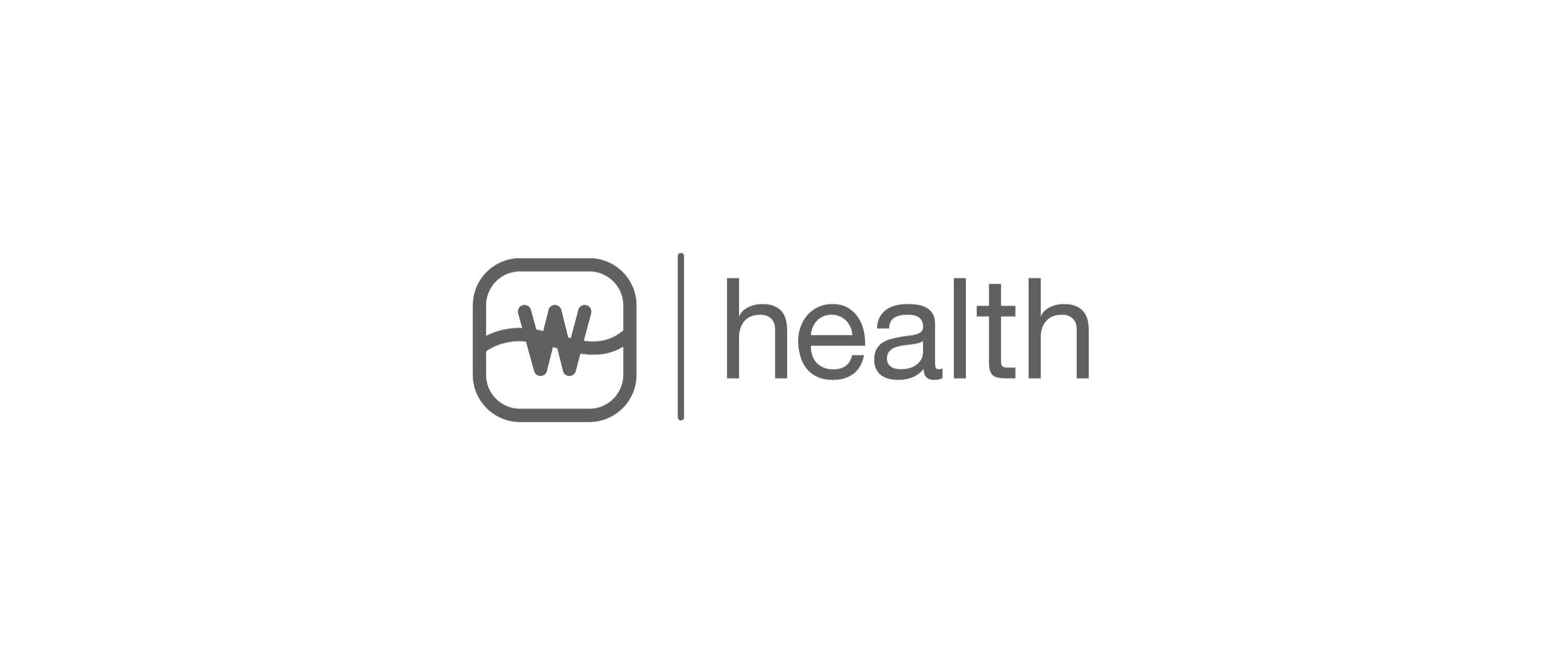 Faith and Healthcare ForumSeptember 14, 2019The Colombo Tactic – Caring for People Like JesusKimo Thorpe, Plano Clinic Director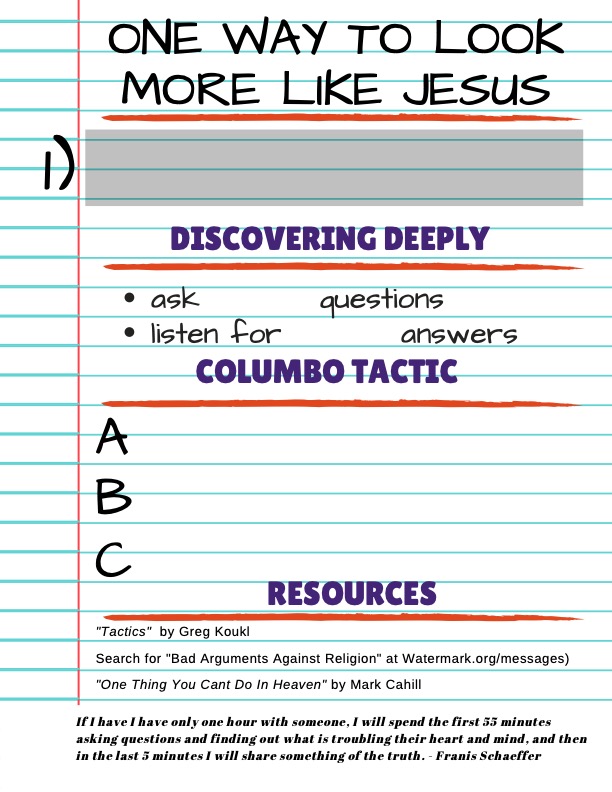 Abortion- How to Winsomely Advocate for TruthBruce Kendrick, Watermark’s The Life InitiativeHow our Culture has shifted: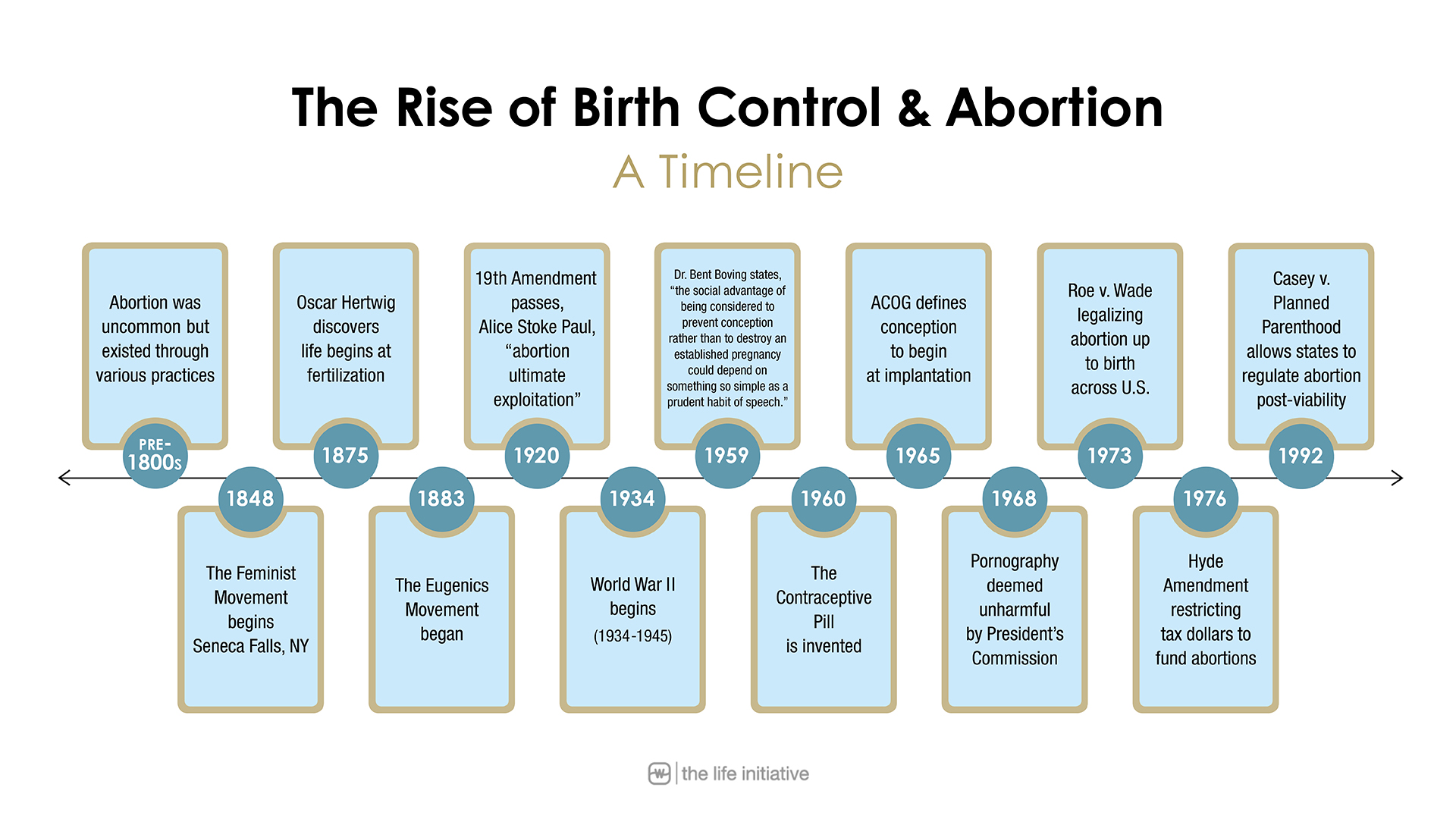 Advocating for the preborn:SLEDAdvocating for the woman:More Resources/Further Reading:American Association for ProLife OB/GYNs (aaplog.org)Charlotte Lozier Institute (lozierinstitute.org)Susan B. Anthony List (sba-list.org)Guttmacher Institute (guttmacher.org)Deliver Us from Abortion by Brian FisherThe Case for Life by Scott KlusendorfEmail the Life Initiative: thelifeinitiative@watermark.org Abortion- How to pastorally care for the affectedMel Miller, Watermark Women’s Community Elements in a CrisisYour ResponsibilityPre-Abortion Minded WomanPost Abortion Minded WomanPhilippians 2:3-8:Do nothing out of selfish ambition or vain conceit. Rather, in humility value others above yourselves, 4 not looking to your own interests but each of you to the interests of the others. In your relationships with one another, have the same mindset as Christ Jesus:Who, being in very nature God,   did not consider equality with God something to be used to his own advantage; rather, he made himself nothing by taking the very nature] of a servant,   being made in human likeness.
And being found in appearance as a ma    he humbled himself by becoming obedient to death—even death on a cross!Ministering to the LGBT Community and the Same-Sex AttractedD’Ann Davis, 16 years of ministry to same-sex attracted and gay-identified womenHow did our culture get here? Romans 1:18-32PostmodernismTwo greatest cultural virtues: The Autonomous Self & The Authentic SelfLost meaning of sexuality, marriage, sanctity of life, and genderRejection of Biblical Masculinity & FemininityIs someone born gay? No scientific or genetic study establishes a person is born gay or trans; most evidence suggests an amalgamation of factors including, environmental, developmental, biological, personality, etc.Sexuality is complex, particularly for womenGender development is key; strugglers often exhibit non-gender conforming interests (“other than”) *these personalities do not denote a same sex attracted experience, but are often presentThe Three A’s:Boys and Girls receive 3A’s in different ways from both parentsA breakdown occurs that leads to misidentification with one’s own gender & an over-identification with the opposite gender; sometimes, though not always, sexual abuse is a factorThe same gender becomes a mystery, rather than the opposite genderHormones & mystery fuel attractionTransgender Transgenderism often occurs when the aforementioned misidentification with one’s own gender stretches to an extreme form Gender Dysphoria, a mental illness Autogynephilia (Cross-Dressing), related, though not synonymous 0.3% of the population identifies as Trans Cisgender Intersex argumentHow do we respond?3 Categories of same-sex attracted individualsLost PeopleChristians who have embraced a gay identityChristians who experience SSA but want to walk in freedom and obedience to the ScripturesRemind ourselves of truth:People can change (1 Cor 6:9-11)Operate with grace and truth (John 1:14, John 1:17)We CAN relate (Romans 3:23, Romans 5:8, Galatians 5:1, Romans 7)Responding to pro-gay theologyMark 8:34-36Sharing with Trans Friends Romans 12:1-2Pray for these opportunities!John 1:5, Proverbs 14:12-14, John 6:68-69More Resources/Further Reading:When Harry Became Sally: Responding to the Transgender Moment. – Ryan Anderson Desires in Conflict: Hope for Men Who Struggle with Sexual Identity – Joe Dallas The Heart of Female Same-Sex Attraction: A Comprehensive Counseling Resource – Janelle Hallman Messy Grace – Caleb KaltenbachLove Thy Body: Answering Hard Questions About Life and Sexuality – Nancy Pearcey God and the Transgender Debate: What Does the Bible Actually Say About Gender Identity? – Andrew Walker Immigration: What it is, why it happens, and how to respondEmmanuel Okaalet, Watermark Health FellowOscar Castillo, Watermark Director of International EngagementWhy Migrate to the USA?What the Bible SaysGenesis 1:27    	So God created man in his own image, in the image of God he created him; 	male and female he created them.Exodus 23:9     	You shall not oppress a sojourner. You know the heart of a sojourner, 	for you were sojourners in the land of Egypt.Deuteronomy 10:18      	He executes justice for the fatherless and the widow, 	and loves the sojourner, giving him food and clothing.Psalm 146:9    	The Lord watches over the sojourners; he upholds the widow and the 			fatherless, but the way of the wicked he brings to ruin.”Malachi 3:5  	Then I will draw near to you for judgment. I will be a swift witness against the sorcerers, against the adulterers, against those who swear falsely, against those who oppress the hired worker in his wages, the widow and the fatherless, against those who thrust aside the sojourner, and do not fear me, says the Lord of hosts.Matthew 25:35-36, 40  	For I was hungry and you gave me food, I was thirsty and you gave me drink, I was a stranger and you welcomed me, I was naked and you clothed me, I was sick and you visited me, I was in prison and you came to me. And the King will answer them, ‘Truly, I say to you, as you did it to one of the least of these my brothers, you did it to me.Hebrews 13:2   	Do not neglect to show hospitality to strangers, for thereby some have entertained angels unawares.1 Peter 1:17   	And if you call on him as Father who judges impartially according to each one's deeds, conduct yourselves with fear throughout the time of your exile”How we should care:FYI- Modes of Acculturationmarginalization ( dessert )- refers to losing one’s culture identity and not having a psychological construct with the larger society.separation or segregation (water & oil) - refers to maintaining one’s original culture and not participating in the new culture. connotes sense of strong racial/ethnic identity.Majority of churches in America fall in this categoryassimilation (melting pot) - refers to giving up one’s original cultural identity and moving into full participation in the new culture. the person identifies with the country and not with their ethnic group. long-term, multigenerational process.small percentage of churches who operate under the assimilation model sometimes offer: ESL classes, citizenship classes, computer classes, and other courses to teach American cultural values and norms.integration ( salad bowl ) - refers to maintaining important aspects of one’s original culture as well as becoming an integral part of the new culture. ensures a continuity of culture.the person feels loyal to the country as to his/her ethnic group.churches who operate under the integration model are a rare find, so there is an opportunity to innovateincubation - refers to hosting a particular people group with the purpose of launching their own effort.short-term process with a defined timelinelong-term relationship with mentorshiphost churches that have tried incubation tend to host but not foment a relationship with church leaders of the ethnic churchResources/References/Further Reading:The Bible by God (through 40 different authors)Seeking Refuge: On the Shores of the Global Refugee Crisis by Stephen BaumanChristians at the Border: Immigration, the Church, and the Bible by Dr. Daniel CarrollWelcoming the Stranger: Justice, Compassion & Truth in the Immigration Debate by Matthew Soerenshttps://usafacts.org/reports/immigrationhttps://www.apa.org/topics/immigration/undocumented-videohttps://www.citylab.com/equity/2019/07/immigration-ice-raids-deportation-fear-migrant-families/594532/https://www.nolo.com/legal-encyclopedia/if-someone-tips-ice-off-i-m-illegally-the-us-will-i-deported.htmlhttps://www.dhs.gov/immigration-statistics/yearbook/2017#*https://www.pewresearch.org/fact-tank/2019/06/12/us-unauthorized-immigrant-population-2017/Panel- How do we apply this?Moderator- Christy Chermak, Watermark Health Executive DirectorPaige Heard, Skillman Clinic Charge NurseSam Victor, Skillman Clinic Charge NurseKaty Vogelaar, Skillman Clinic ProviderNonimmigrant AdmissionRefugeeAsyleePermanent ResidentU.S. CitizenUnauthorized ImmigrantStudent visa (valid up to 5years)Tourist/Business visa (validity: 1month – 10year)Fiancé(e) visa(validity: 6 months)Temporary Protected Status(validity: 6-18months)Apply OUTSIDE USAApply at Port of Entry, OR post entryaka Green CardSponsor required:  Family, or EmployerBirthNaturalizationOverstay Non-ImmigrantadmissionEnter US without going through Port of Entry